ЛИНИЯПолеОсновное поле белого цвета, линия – черного.Ширина линии – 5 см.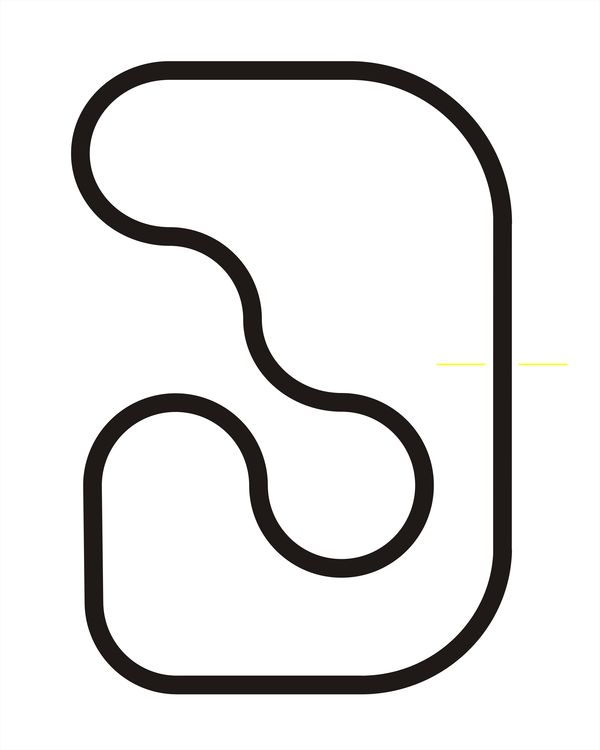 РоботМаксимальный размер робота: 20 х 20 см.;Правила состязанияЗа наиболее короткое время робот, следуя черной линии, должен добраться от места старта до места финиша.Если робот теряет линию (линия не находится между колес) – попытка не засчитывается.Во время проведения состязания участники команд не должны касаться роботов.На прохождение дистанции каждой команде дается не менее двух попыток (точное число определяется судейской коллегией в день проведения соревнований).Победителем объявляется команда, потратившая на преодоление дистанции наименьшее время по сумме попыток.